  CCHS JOURNALISM SEMESTER ELECTIVE CLASS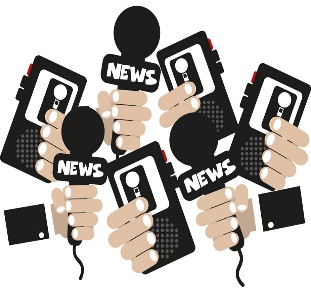 Here is what we do…Interview and write and or create video stories for school and national/international news, student features, editorials, entertainment, arts, and sports coverage. Design and post stories, videos, photos, art, surveys and more on our school newspaper website:  www.cchschronicle.comHere is why you should apply…Makes you a better writer.Makes you aware of the world around you.Gets you more involved in high school life by meeting & interviewing people, going to events and games, and getting your own voice out there!Looks good on resumes and applications.Gives you an editorship…you get to monitor and maintain your own web page.The class is small and flexible and “chill.”It’s fun!Here is how you apply…Email the following to arna.bown@canyonsdistrict.org by March 1, 2020Your nameYour current gradeA sample of your writing (a short paragraph is fine)What editorships are you most interested in? (Choose 2)News 		Editorial/Opinion	Arts/Entertainment	Student Life/Features	Sports